Муниципальное бюджетное образовательное учреждение дополнительного образованияСтародубский центр детского творчестваПлан-конспект открытого занятия в рамках обобщения опытаТЕМА" HTML. Списки. "Педагог дополнительного образованияТатьянок Татьяна АнатольевнаМожет быть использован на занятияхпо информационным технологиямдля детей в возрасте от 11 до 18 лет в учреждениях дополнительного образованияг. Стародуб2019г.Тема занятия" HTML. Списки. "Цель: изучить тэги списков и их атрибуты.Задачи:Обучающие:научит создавать списки различных видов;изучить тэги списков;изучить атрибуты тэгов списков;Развивающие:развить умения создавать списки на языке HTML;в ходе решения образовательных задач создать условия для развития мыслительной деятельности учащихся;способствовать развитию познавательной активности учащихся;развитие навыков самоконтроля.Воспитательные:способствовать формированию устойчивого интереса к информационным технологиям;воспитание информационной культуры.Методы обучения: словесные, наглядные, практические, фреймовые.Технологии: Интерактивные, программированного обученияМатериально-техническое и дидактическое оснащение занятия:Персональные компьютеры, экран, проектор, стандартная программа "Блокнот",  технологические карты, карты для самоконтроля.Тип занятия: комбинированноеФорма работы: групповая, индивидуальнаяПродолжительность занятия: 2 по 40 минут с 10 минутным перерывом.Ход занятия.1. Орг. момент (1 мин).Проверка явки учащихся. Соблюдения норм ОТ и ТБ.2. Объяснение нового материла (25 мин).У вас на столах лежат карточки .Работаем с КАРТОЙ 1.Внимание на интерактивную доску. (Педагог объясняет новый материал (презентация) акцентируя внимание на КАРТУ 1 (модуль теоретический).3. Физминутка (2 мин).4. Промежуточный контроль (12 мин). Карта 2. Блок - КОНТРОЛЬ. У вас ровно 5 минут, для поиска ответов на вопросы.И так, вопрос 1 .......вопрос 10.5. Практическая работа (33 мин).Карта 3. Выполните самостоятельно практическую работу. Во время работы используйте КАРТУ 1.6. Физминутка (2 мин).7. Контроль (2 мин).Карта 4.Проверьте свою практическую работу и оцените по 5 балльной системе.8. Итоги занятия (2 мин).Преподаватель подводит итоги занятия:Что нового узнали на занятии?Чему мы научились на занятии?Где и когда могут пригодиться полученные знания и умения?9. Домашнее задание (1 мин).Повторить теоретический материал КАРТА 1КАРТА 1Теоретический модуль.Списки	Списки бывают следующих видов:нумерованные;ненумерованные (маркированные):Нумерованный список – это текст, заключенный в тэги <ol>... </ol>. Каждый новый элемент списка нужно начинать с тэга <li>.Тэг <ol> может иметь дополнительные атрибуты:<ol type=A|a|I|i|1 start=n>где type – вид нумерации, который может принимать следующие значения:A – заглавные латинские буквы (A, B, C…);a – строчные латинские буквы (a, b, c…);I– большие римские цифры (I, II, III…);i – маленькие римские цифры (i, ii, iii…);1 – арабские цифры (1, 2, 3…) – установлен по умолчанию.start=n – задает начальное значение числовой нумерации.Ненумерованный список – это текст, заключенный в тэги <ul> ... </ul>. Каждый новый элемент списка  начинается с тэга <li>. Маркер задается  при помощи атрибута тэга <ul>:<ul type=disc|circle|square> , что приводит к маркерам следующих видов:disc - , circle -  (установлен по умолчанию), square - . Списки определений  имеют следующий вид:С тэгом <dl>  можно использовать атрибут compact для  установки компактного размещения списка.  <dl compact >  КАРТА 2КонтрольПеречислите виды списков.При формировании каких списков используют тэги <ol>... </ol>?Каким тэгом начинается каждый новый элемент нумерованного списка?Перечислите дополнительные атрибуты тэга <ol> . При формировании каких списков используют тэги <ul> ... </ul>. ?Каким тэгом начинается каждый новый элемент ненумерованного списка?Опишите вид маркеров: disc, circle, square.Каким тэгом начинаются списки определений?С какого тэга начинается  основной термин в списках определений?Для чего нужен тэгу<dl>   атрибут   compact?КАРТА 3.Практический модуль.1. Создать электронный документ с именем Списки.2. Задать цвет фона по личному выбору.3. Сохранить документ (endex.html) и переместить в паку Практическая работа 6  на рабочем столе.4. Создать список:                                        Фрукты:АпельсинМандаринБананЯблокоКокос5. Создать список:                                                   Овощи:лукморковьсвеклакартофелькапуста6. Создать список:                               Школьные принадлежности:X.     тетрадьXI.    карандашXII.   ластикXIII.  циркуль7. Создать список:                                            Деревья средней полосы:березакленлипадубсосна8. Создать список:                          Полевые цветы:ромашкалютикодуванчиквасилек9. Описать термин:Состояние веществЖидкоеГазообразноеТвердоеИонизированное10. Сохраните документ.КАРТА 4.САМОКОНТРОЛЬ.<html><head><title>СПИСКИ</title></head><body bgcolor="f5deb3"><p> Фрукты: <br><ol> <li>Апельсин<li>Мандарин<li>Банан<li>Яблоко<li>Кокос</ol></p><p>   Овощи:<br><ol type="a"  start ="1" > <li>лук<li>морковь<li>свекла<li>картофель<li>капуста</ol><p>   Школьные принадлежности:<br><ol type="I"  start ="10" > <li>тетрадь<li>карандаш<li>ластик<li>циркуль</ol><p> Деревья средней полосы: <br><ul type=disc> <li >береза</ul><ul type=disc> <li >клен</ul><ul type=disc> <li >липа</ul><ul type=disc> <li >дуб</ul><ul type=disc> <li >сосна</ul><p> Полевые цветы: <br><ul type= circle > <li >ромашка</ul><ul type= circle > <li >лютик</ul><ul type= circle > <li >одуванчик</ul><ul type= circle > <li >василек</ul></p><dl><dt> Состояние веществ <br><dd >Жидкое<dd >Газообразное<dd >Твердое<dd >Ионизированное</dl>ПРЕЗЕНТАЦИЯ:ПрограммаВ окне браузера будет отображено следующее<p> Виды программного обеспечения: <br><ol> <li>Системное<li>Прикладное<li>Инструментальное</ol></p>Виды программного обеспечения:СистемноеПрикладноеИнструментальноеПрограммаВ окне браузера будет отображено следующее<p> Канцелярские товары: <br><ol type="I"  start ="5" > <li>Ручка<li>Карандаш<li>Ластик</ol></p>Канцелярские товары: V.  РучкаVI. КарандашVII. ЛастикПрограммаВ окне браузера будет отображено следующее<p> Канцелярские товары: <br><ul type=disc> <li >Ручка</ul><ul type= circle > <li >Карандаш</ul><ul type= square > <li >Ластик</ul></p>Канцелярские товары: РучкаКарандаш ЛастикПрограммаВ окне браузера будет отображено следующее<dl><dt> Термин <br><dd >определение термина<dd >определение термина</dl>Термин         определение термина           определение термина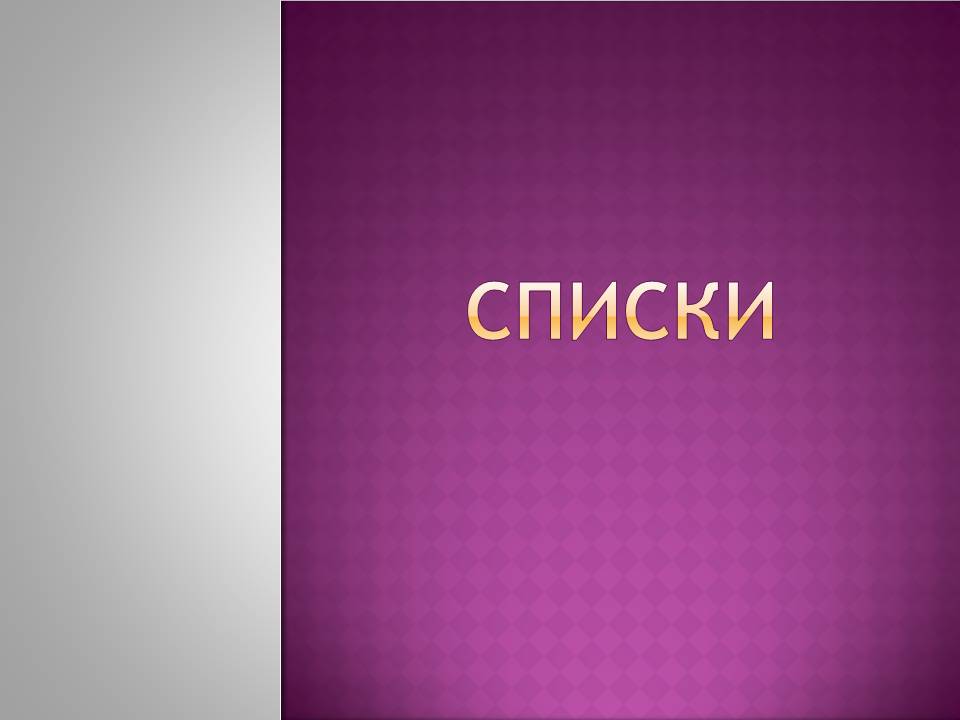 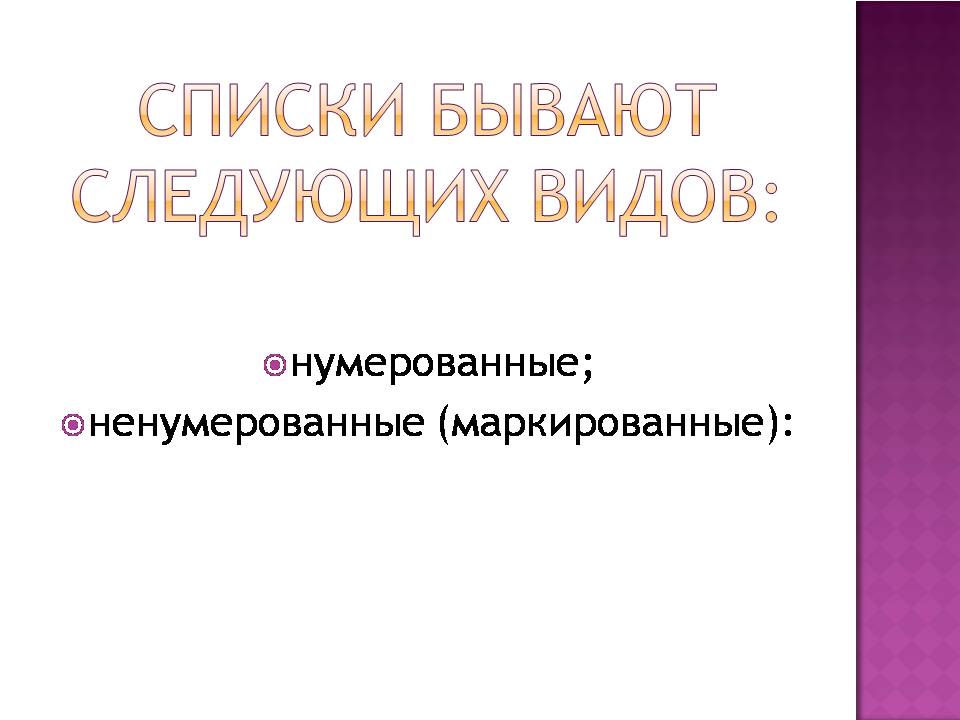 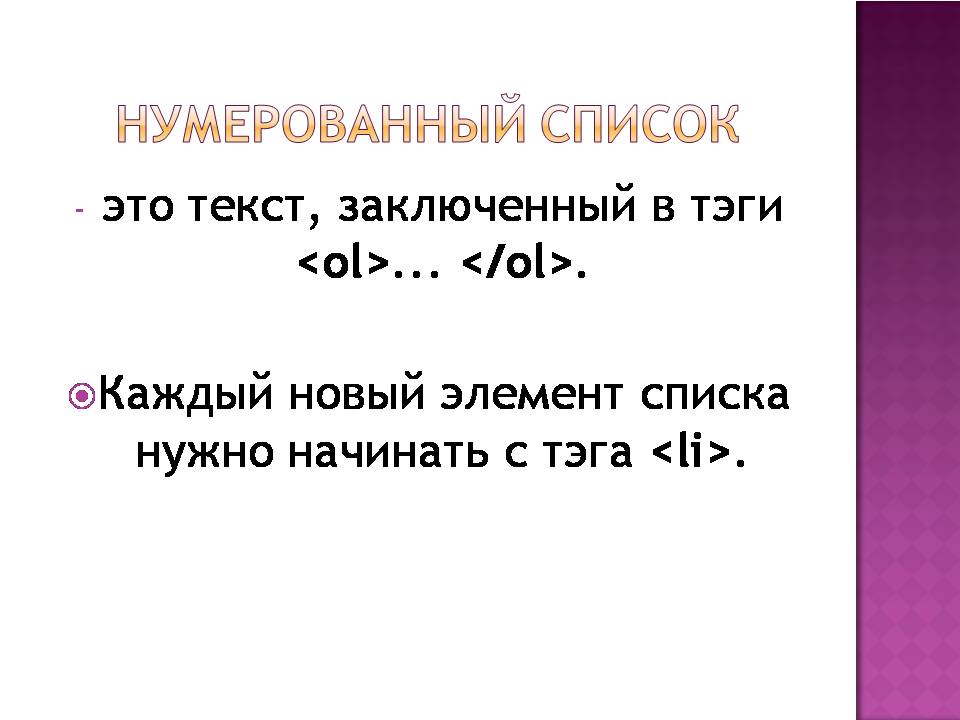 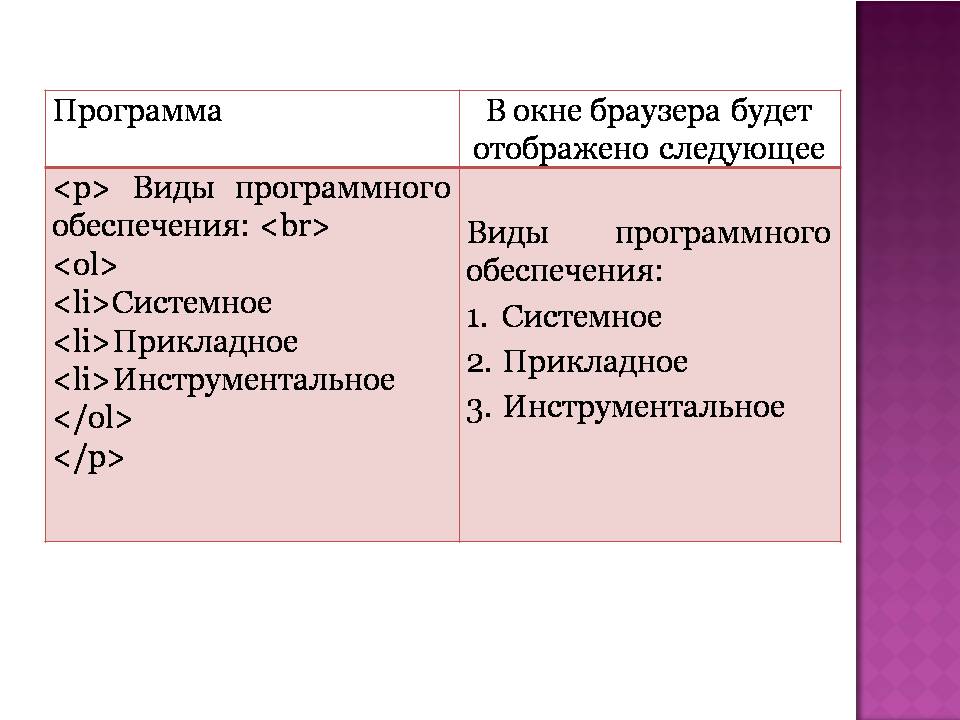 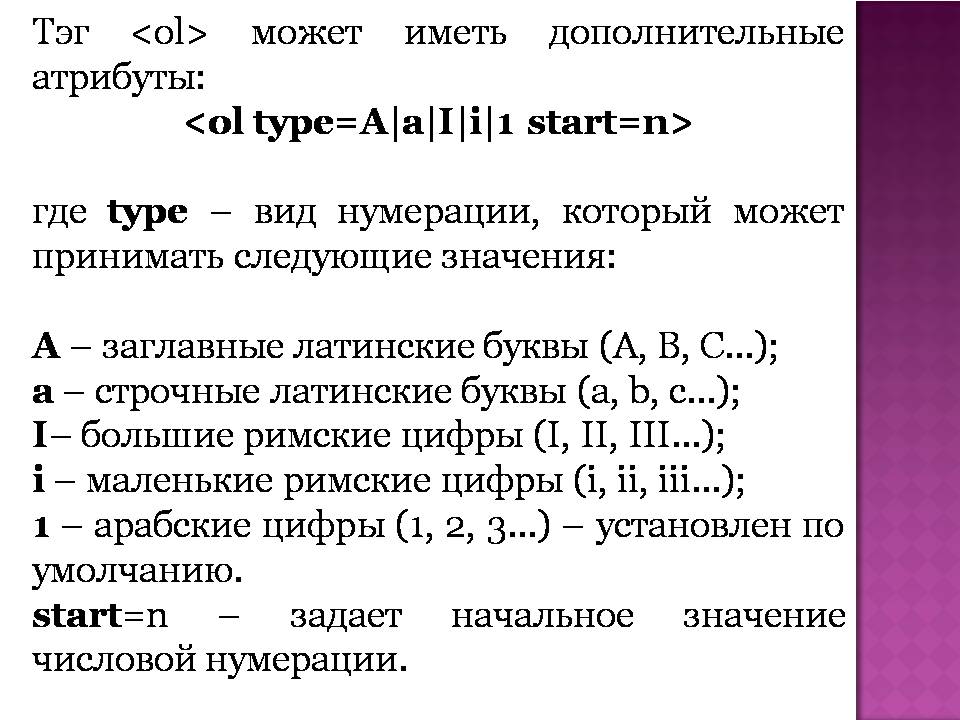 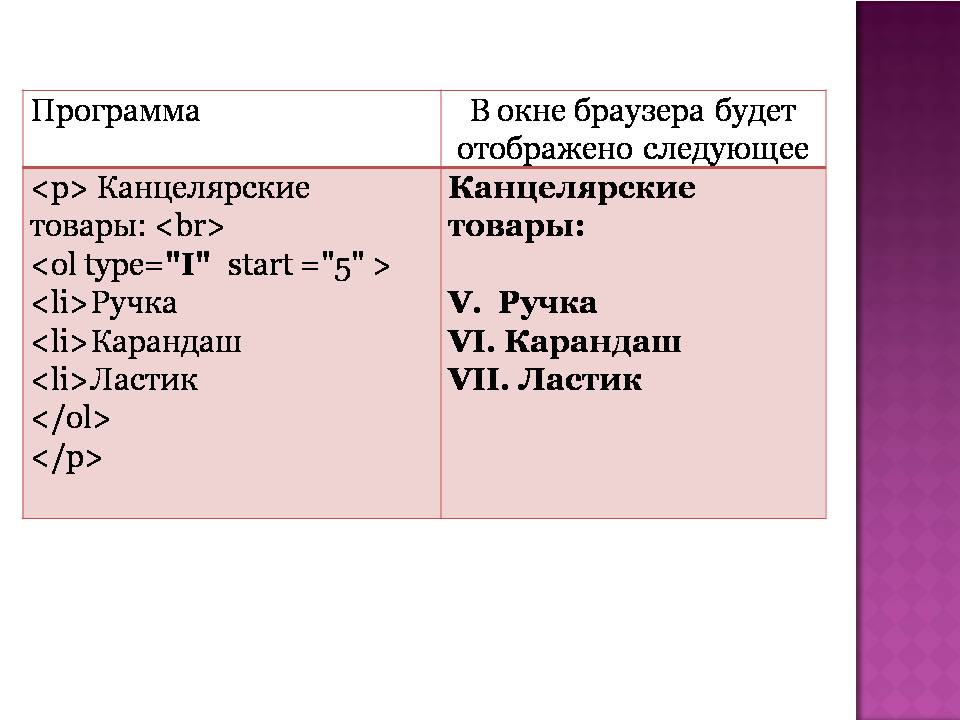 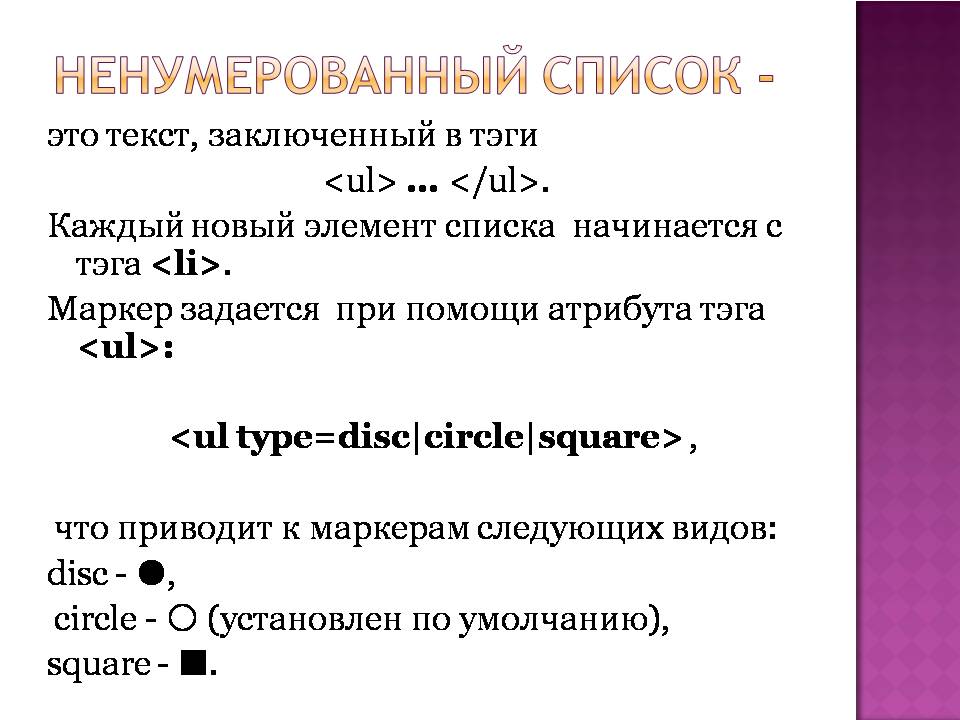 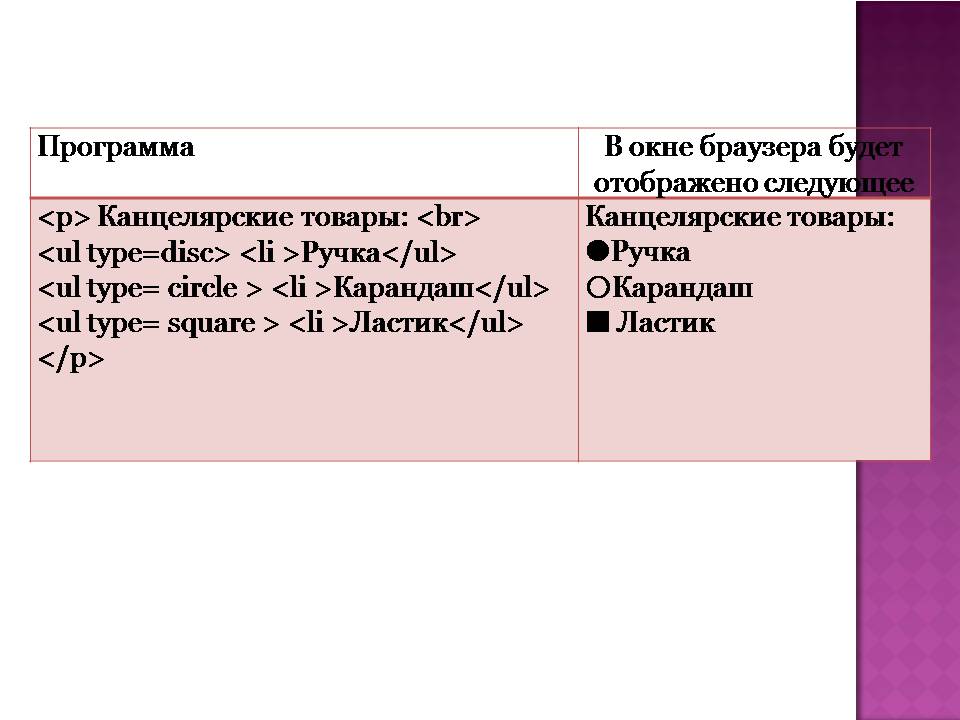 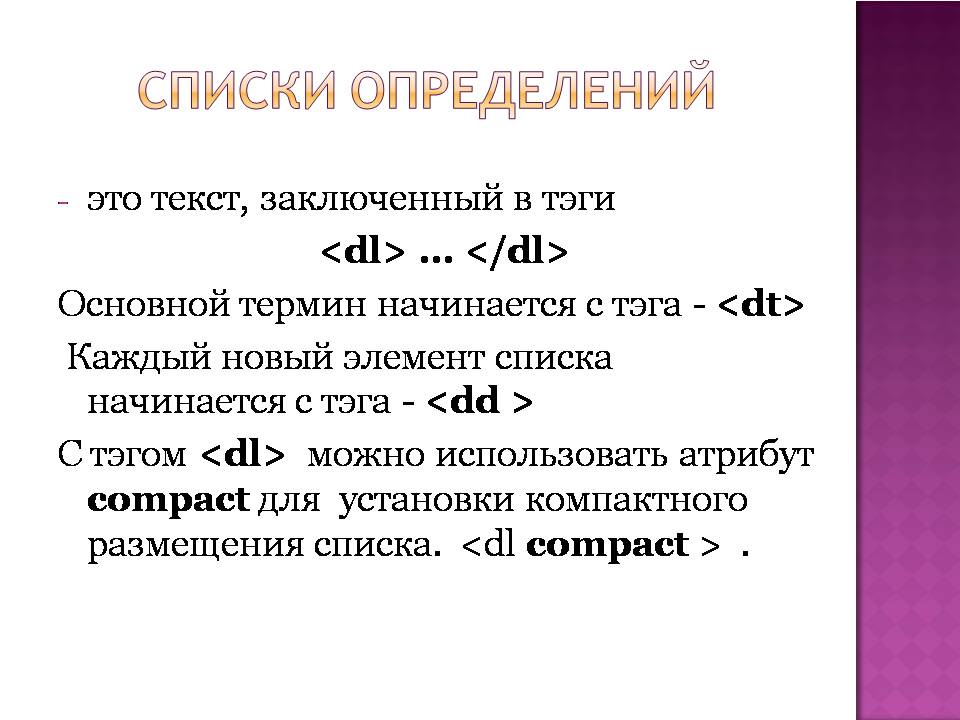 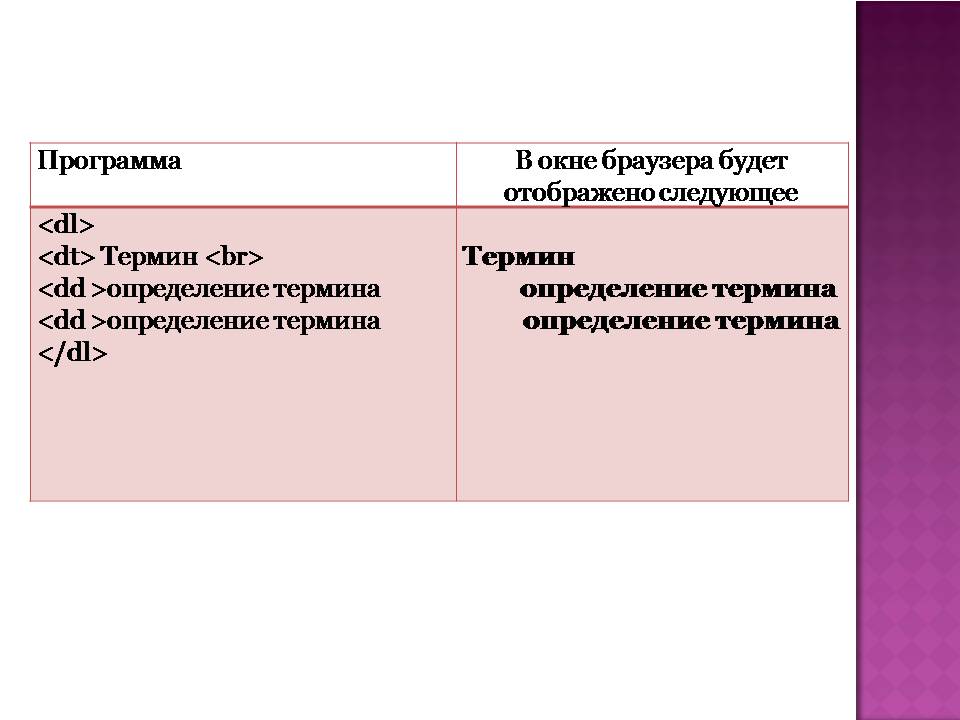 